Sistema Gestor de base de datos:Un sistema gestor de base de datos o SGBD (aunque se suele utilizas más a menudo las siglas DBMS procedentes del inglés, Data Base Management System) es el software que permite a los usuarios procesar, describir, administrar y recuperar los datos almacenados en una base de datos.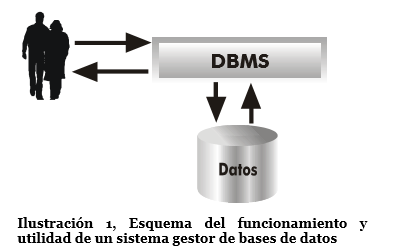 Ilustracion 1. Esquema del funcionamiento y utilidad de un sistema gestor de base de datos (Sanchez, 2004, pág. 9)El éxito del DBMS reside en mantener la seguridad e integridad de los datos. Lógicamente tiene que proporcionar herramientas a los distintos usuarios. Entre las herramientas que proporciona están: Herramientas para la creación y especificación de los datos. Así como la estructura de la base de datos. Herramientas para administrar y crear la estructura física requerida en las unidades de almacenamiento. Herramientas para la manipulación de los datos de las bases de datos, para añadir, modificar, suprimir o consultar datos. Herramientas de recuperación en caso de desastre Herramientas para la creación de copias de seguridad Herramientas para la gestión de la comunicación de la base de datos